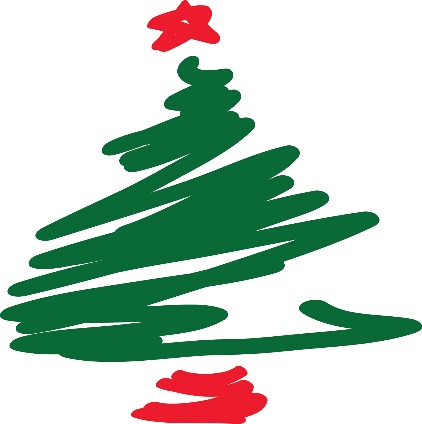 Thank you for joining in the fun!    Please spread the word!            RSVP 18 AugustName of person completing registration: …………………………………………………................Contact details: email: …………………………………….  Phone :……………………...................Name of group or business participating (if relevant): ……………………………………………….Do you wish to order a fresh tree 								Yes/NoWill the exhibit be donated for sale to benefit the charities?				Yes/NoWould you be interested in home delivery for $10 within $5 km radius?			Yes/NoFor your information: Tree Size: preferably around 180 cm high or taller but smaller ones are acceptable too.The “tree” does not need to be a traditional conifer but something you create possibly from recycled goods, a potted plant or a tree branch. It is up to you! Be creative! We love diversity!Our sub-theme is Sounds of Celebration but it is not necessary that you follow this theme in decorating your trees. Themes could include for example peace and goodwill, a specific culture, a particular period in history, perhaps colour themed, something that promotes your group or business. Hand crafted decorations from natural or recycled materials are encouraged.Power supply will not be available for lights. It will be up to you to turn lights on and off and replace batteries if you chose to add fairy lights. 180cm /6ft pine Christmas trees can be provided for you for $50 (trees retail @ $95 min) or $75 if you are not donating the tree. (This year as we are paying $95 per tree.) Trees will be delivered freshly cut to The Blackwood Community Centre on Thursday 7 December. Trees can last well into January if hydrated daily.Buckets and rocks are being sourced to facilitate tree standing and some exhibition uniformity. Exhibits can be delivered ready or decorated on site between noon and 8pm, Thurs 7 Dec upstairs (use the lift) at Tiwu Kumangka, the new community centre in Young Street Blackwood. Exhibits will be on display from Friday noon 8 Dec until 4.00pm Sunday 10 Dec.The displays will need to be removed between 4.00pm and 5.00pm Sunday 10 Dec.We welcome the donation of your exhibit for sale to raise further funds for our two charities. People registering will be contacted by early September to advise if the event is proceeding. A minimum of 20 tree registrations are needed by 18 August to determine event viability.More details of your exhibit design will be required in October along with payment if relevant. Please send registrations to paulinedodd@bigpond.com or deliver to Habitat (near Foodland ) For further information please email as above or ph. Pauline 0402146567